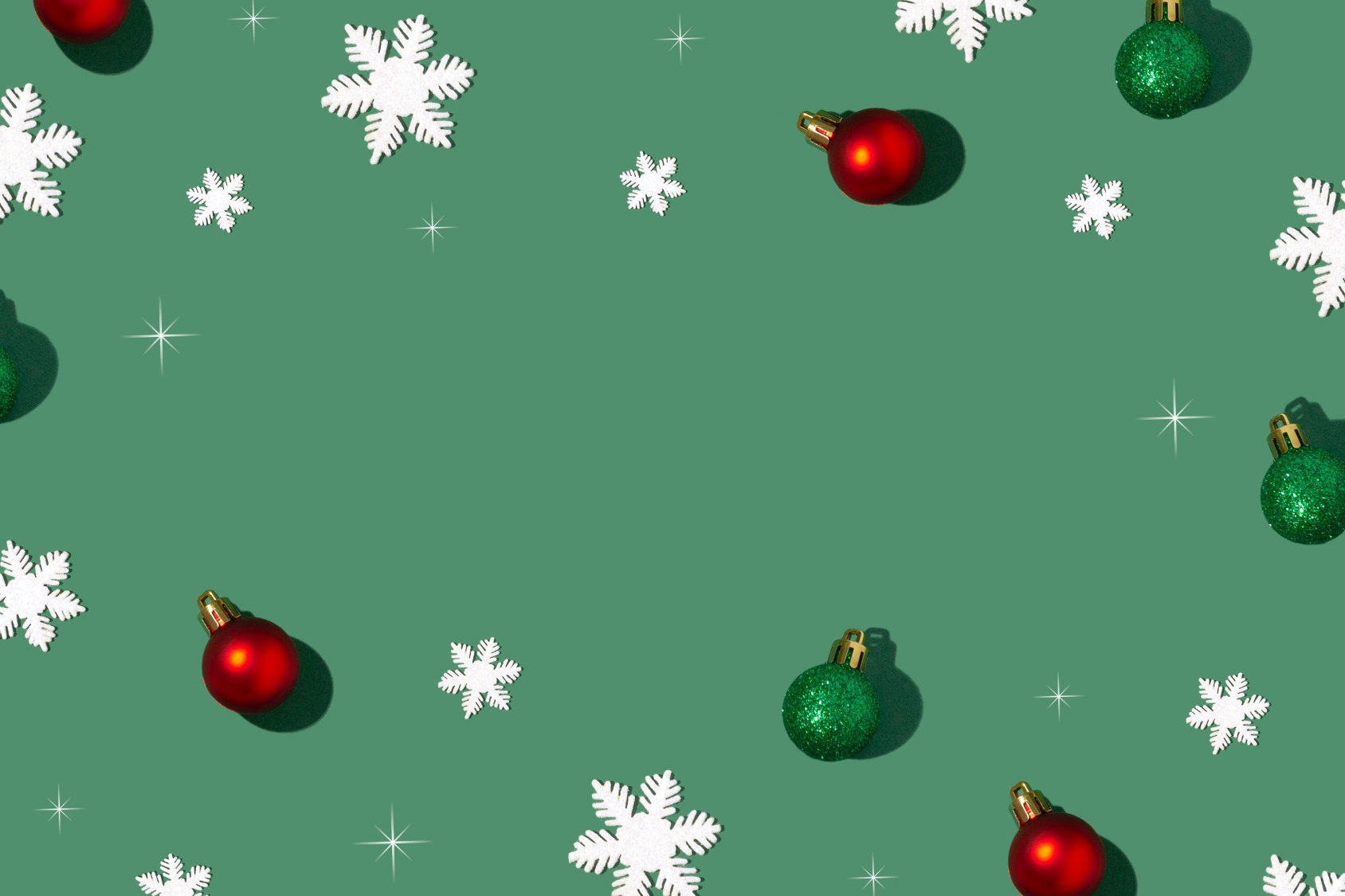 Hyvä Aivoliiton Turun seudun AVH-yhdistyksen jäsen!Hallitus on päättänyt tarjota joulujuhlana Carmeninae-konsertin sekä kahvituksenAika:			28.11.2021 klo 18.00 alkaenPaikka:		Kaarina-talo, Lautakunnankatu 1, 20890 Kaarina. (Runsaasti pysäköintitilaa, hyvät julkiset liikenneyhteydet ja esteetön tila)Järjestäjä:			Turun seudun AVH-yhdistys ryMikäli olet halukas saapumaan konserttiin, ilmoittaudu Hilkka Rantalalle, puh. 040-7761778 tai rantala.hilkka@gmail.com. Ilmoittautumisen vakuudeksi tulee maksaa 5 euron omavastuu Hilkan tilille FI89 3939 0058 5727 51.Lippuja on varattu 80 kpl ja ne jaetaan ilmoittautumisjärjestyksessä 15.11.2021 mennessä varausmaksun maksaneille.----------------------------------------------------Yhdistys on varannut lippuja konserttitalon joulukonserttiin 8.12.2021 klo 19.00 ”Joulun taikaa”: Tuliset Tenorit ja Suloiset Sopraanot, Jyrki Anttila, Johanna Försti, Pentti Hietanen, Maria Lund ja 10-miehinen orkesteri, hintaan 55 euroa leivoskahveineen.  Ilmoittautumiset 3.11.2021 mennessä maksun kera Hilkka Rantala, puh. 040-7761778 tai rantala.hilkka@gmail.com. Tili: FI89 3939 0058 5727 51.Hyvää joulun odotusta toivottaaAivoliiton Turun seudun AVH -yhdistys ry:n hallitus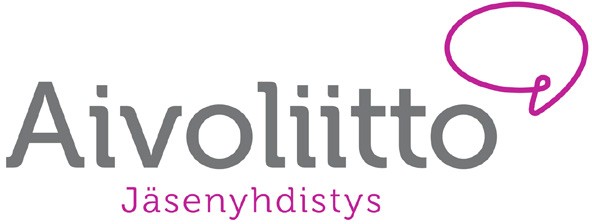 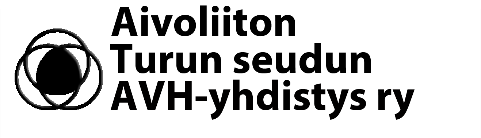 